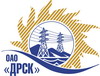 Открытое Акционерное Общество«Дальневосточная распределительная сетевая  компания»ПРОТОКОЛ № 485/УТПиР-РЗакупочной комиссии по рассмотрению предложений по открытому электронному запросу предложений на право заключения договора: «Оснащение ПС  устройствами телемеханики и ДП оперативно-информационными комплексами (ОИК) (ЦП 3.1), филала "АЭС" КП Исеть ПС Коболдо, ПС Среднебелая» для нужд филиала ОАО «ДРСК»-«Амурские электрические сети» закупка № 843 раздел 2.2.1.  ГКПЗ 2015ПРИСУТСТВОВАЛИ: 8 членов постоянно действующей Закупочной комиссии ОАО «ДРСК»  2-го уровня.ВОПРОСЫ, ВЫНОСИМЫЕ НА РАССМОТРЕНИЕ ЗАКУПОЧНОЙ КОМИССИИ: О  рассмотрении результатов оценки заявок Участников.Об отклонении предложений участников закупки.О признании предложений соответствующими условиям запроса предложений.О предварительной ранжировке предложений.О проведении переторжкиРЕШИЛИ:По вопросу № 1:Признать объем полученной информации достаточным для принятия решения.Утвердить цены, полученные на процедуре вскрытия конвертов с предложениями участников открытого запроса предложений.По вопросу № 2Отклонить предложение ЗАО «РИССА-ТелеСистемы» г. Москва, ул. Краснопрудная, 12/1 от дальнейшего рассмотрения:По вопросу № 3Признать предложения ООО «Сириус-М» г. Благовещенск, ул. Комсомольская, 49, ООО «Позитроника-Амур» г. Благовещенск, 50 лет Октября 65А соответствующими условиям закупки.По вопросу № 4:Утвердить предварительную ранжировку предложений Участников:По вопросу № 5:Провести переторжку. Допустить к участию в переторжке предложения следующих участников: ООО «Сириус-М» г. Благовещенск, ул. Комсомольская, 49, ООО «Позитроника-Амур» г. Благовещенск, 50 лет Октября 65А.  Определить форму переторжки: заочная.Назначить переторжку на 03.07.2015 в 15:00 час. (благовещенского времени).Место проведения переторжки: ЭТП b2b-energoТехническому секретарю Закупочной комиссии уведомить участников, приглашенных к участию в переторжке, о принятом комиссией решении.г. Благовещенск«01» июля 2015№Наименование участника и его адресПредмет и общая цена заявки на участие в закупке1ЗАО «РИССА-ТелеСистемы»г. Москва, ул. Краснопрудная, 12/1Цена: 4 437 287,11 руб. без учета НДС (5 235 998,79 руб. с учетом НДС). 2ООО «Сириус-М»г. Благовещенск, ул. Комсомольская, 49Цена: 5 494 023,09 руб. без учета НДС (6 482 947,25 руб. с учетом НДС). 3ООО «Позитроника-Амур»г. Благовещенск, 50 лет октября 65АЦена: 5 499 516,98 руб. без учета НДС (6 489 430,04 руб. с учетом НДС). Основания для отклоненияОтсутствует документ, требуемый в соответствии с условиями закупочной документации – принципиальная электрическая схема с перечнем элементов, что не соответствует п. 5.2.3. Технического заданияАльтернативное техническое предложение участника  Intel Atom 270 не соответствует п. 5.2.3. Технического задания  (предлагаемый процессор хуже по количеству ядер (1 вместо 2), по набору команд (32 бит вместо 64 бит), по количеству кэш-памяти (512 кБ вместо 1024 кБ))Альтернативное техническое предложение участника PCIe Mini Card не соответствует п. 5.2.3. Технического задания (Шина PC/104 – это промышленная шина для жёстких условий эксплуатации, предлагаемая шина PCIe – это для применений оборудования в быту. Не совместимо с имеющимся оборудованием для шины PC/104)Альтернативное техническое предложение участника  2 порта обычного Ethernet не соответствует п. 5.2.3. Технического задания (предложено значительно меньшее количество портов и скорость каждого порта в 10 раз более низкая (2 вместо 6, 100 Мбит вместо 1000 Мбит))Место в предварительной ранжировкеНаименование участника и его адресЦена предложения на участие в закупке без НДС, руб.Балл по неценовой предпочтительности1 местоООО «Позитроника-Амур»г. Благовещенск, 50 лет октября 65А5 499 516,982,822 местоООО «Сириус-М»г. Благовещенск, ул. Комсомольская, 495 494 023,092,64Ответственный секретарь Закупочной комиссии  2 уровня ОАО «ДРСК»____________________О.А. МоторинаТехнический секретарь Закупочной комиссии  2 уровня ОАО «ДРСК»____________________И.Н.Ирдуганова